risikovurdering ”BRE”                                                                                                                                                                                                      	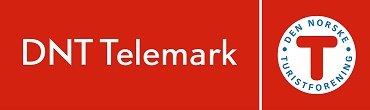 Med ”Bretur” menes: Dag- eller overnattingstur som inkluderer brevandring.Tur nr:Tittel på tur:Ansvarlig for brevandring:RisikomomentHvor/ hva kan skje?Tiltak for å forhindre uhell